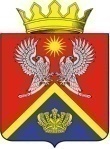 АДМИНИСТРАЦИЯ  СУРОВИКИНСКОГО МУНИЦИПАЛЬНОГО РАЙОНАВОЛГОГРАДСКОЙ ОБЛАСТИПОСТАНОВЛЕНИЕОт                                                           №Об утверждении регламента внесения информации в систему мониторингаи контроля устранения аварий и инцидентов на объектах жилищно-коммунального хозяйстваСуровикинского муниципального района.            В целях реализации пункта 2.3 приказа комитета жилищно-коммунального хозяйства Волгоградской области от 10.08.2020г. № 145-ОД «Об утверждении регламента внесения информации в систему мониторинга и контроля устранения аварий и инцидентов на объектах жилищно-коммунального хозяйства Волгоградской области» постановляю: Утвердить прилагаемый регламент внесения информации в систему мониторинга и контроля устранения аварий и инцидентов на объектах жилищно-коммунального хозяйства Суровикинского муниципального района.Контроль за исполнением данного постановления возложить на заместителя главы Суровикинского муниципального района Волгоградской области по экономике и инвестиционной политике, начальнику отдела по экономике и инвестиционной политике Т. А. Гегину.Настоящее постановление вступает в силу после его подписания, подлежит размещению на официальном сайте администрации Суровикинского муниципального района в информационно-телекоммуникационной сети «Интернет».   Глава Суровикинского муниципального  района                                          И.В. Дмитриев                   